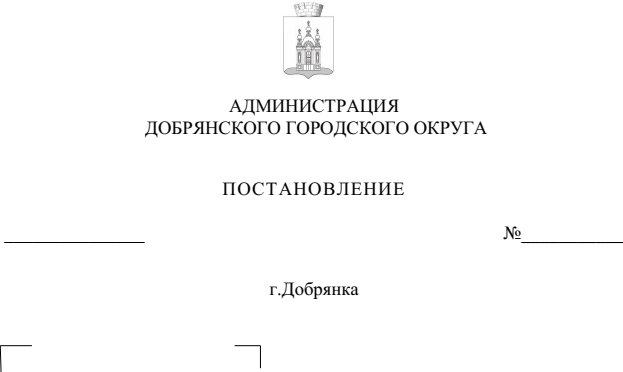 В соответствии с решением Думы Добрянского городского округа 
от 22 сентября 2022 г. № 694 «О внесении изменений в решение Думы Добрянского городского округа от 09.12.2021 № 571 «О бюджете Добрянского городского округа на 2022 год и на плановый период 2023-2024 годов», пунктом 7.3 Порядка принятия решения о разработке, формировании, реализации и оценке эффективности реализации муниципальных программ и Методики оценки эффективности реализации муниципальных программ, утвержденных постановлением администрации Добрянского городского округа от 30 июня 
2022 г. № 1705, в целях уточнения основных параметров муниципальной программы на 2022 годадминистрация округа ПОСТАНОВЛЯЕТ: 1. Утвердить прилагаемые изменения, которые вносятся 
в муниципальную программу Добрянского городского округа «Социальная политика», утвержденную постановлением администрации Добрянского муниципального района от 21 ноября 2019 г. № 1896 (в редакции постановлений администрации Добрянского городского округа от 14 апреля 2020 г. № 608, от 29 июля 2020 г. № 1090, от 26 августа 2020 г. № 1253, 
от 16 сентября 2020 г. № 1335, от 20 октября 2020 г. № 1340, от 28 декабря 
2020 г. № 841-сэд, от 03 февраля 2021 г. № 154, от 30 марта 2021 г. № 563, 
от 22 апреля 2021 г. № 757, от 06 июля 2021 г. № 1307, от 04 августа 2021 г. 
№ 1538, от 07 октября 2021 г. № 2028, от 18 октября 2021 г. № 2146, 
от 14 декабря 2021 г. № 2680, от 29 декабря 2021 г. № 2857, от 01 марта 2022 г. № 451, от 29 апреля 2022 г. № 1097, от 23 мая 2022 г. № 1302, от 05 августа 2022 г. № 2083, от 21 октября № 2932).2. Опубликовать настоящее постановление в периодическом печатном издании - газете «Пермь - Добрянка.ру», разместить на официальном сайте правовой информации Добрянского городского округа в информационно-телекоммуникационной сети Интернет с доменным именем dobr-pravo.ru.3. Настоящее постановление вступает в силу после его официального опубликования (обнародования).Глава городского округа – глава администрации Добрянскогогородского округа                                                                                К.В. Лызов
УТВЕРЖДЕНЫпостановлением администрацииДобрянского городского округаот                       № ИЗМЕНЕНИЯ,которые вносятся в муниципальную программу «Социальная политика», утвержденную постановлением администрации Добрянского муниципального района от 21 ноября 2019 г. № 18961. В паспорте программы позицию, касающуюся объемов бюджетных ассигнований по источникам финансирования программы, изложить 
в следующей редакции:2. Приложение 2 «Перечень мероприятий, объёмы и источники финансирования муниципальной программы «Социальная политика» изложить 
в редакции согласно приложению к настоящим изменениям. ПЕРЕЧЕНЬмероприятий, объёмы и источники финансирования муниципальной программы за счет средств бюджета Добрянского городского округа на 2020-2024 годы(тыс. руб.)* Соглашение от 21 января 2021 г. № 2350 о предоставлении субсидии и иных межбюджетных трансфертов, имеющих целевое назначение, из бюджета Пермского края бюджету муниципального образования Пермского края, источником предоставления которых являются средства бюджета Пермского края Соглашение о предоставлении иных межбюджетных трансфертов, имеющих целевое назначение, из бюджета Пермского края бюджету муниципального образования Пермского края, источником предоставления которых являются средства бюджета Пермского края от 21 января 2022 г. № 684.** Соглашение от 25 января 2021 г. № 57718000-1-2021-005   о предоставлении субсидии из бюджета субъекта Российской Федерации местному бюджету.Соглашение от 25 января 2022 г. № 57718000-1-2022-010 о предоставлении субсидии из бюджета субъекта Российской Федерации местному бюджету.*** Постановление Правительства Пермского края от 29.04.2021 г. № 258-п «О внесении изменений в постановление Правительства Пермского края от 31 декабря 2019 г. № 1064-п «Об утверждении порядков предоставления государственной поддержки, направленной на комплексное развитие сельских территорий в Пермском крае»; на 2022-2024 годы рассчитывалась сумма в соответствии постановлением Правительства Пермского края от 31 декабря 2019 г. № 1064-п «Об утверждении порядков предоставления государственной поддержки, направленной на комплексное развитие сельских территорий в Пермском крае» (с изменениями и дополнениями).**** Соглашение от 01.01.2021 г № 2288 о предоставлении субсидии в 2021-2023 годах из бюджета Пермского края бюджету муниципального образования Пермского края, источником предоставления которых являются средства бюджета Пермского края, на приобретение путевок на санаторно-курортное лечение и оздоровление работников муниципальных учреждений.Соглашение от 28.12.2021 г.  № 69 о предоставлении субсидии в 2022-2024 годах из бюджета Пермского края бюджету муниципального образования Пермского края, источником предоставления которых являются средства бюджета Пермского края, на приобретение путевок на санаторно-курортное лечение и оздоровление работников муниципальных учреждений.***** Соглашение от 15.01.2021 г. № 6/ДС/2021 о предоставлении субвенций бюджетам муниципальных районов, городских и муниципальных округов Пермского края из бюджета Пермского края для осуществления органами местного самоуправления отдельных государственных полномочий по обеспечению жилыми помещениями детей-сирот и детей, оставшихся без попечения родителей, лиц из числа детей-сирот и детей, оставшихся без попечения родителей (в части строительства и приобретения жилых помещений для формирования специализированного жилищного фонда).Соглашение  от 11.01.2022 г. № 6/ДС/2022    о предоставлении субвенций бюджетам муниципальных районов, городских и муниципальных округов Пермского края из бюджета Пермского края для осуществления органами местного самоуправления отдельных государственных полномочий по обеспечению жилыми помещениями детей-сирот и детей, оставшихся без попечения родителей, лиц из числа детей-сирот и
детей, оставшихся без попечения родителей (в части строительства и приобретения жилых помещений для формирования специализированного
жилищного фонда)****** Соглашение от 15.01.2021 г. № 6/ДС/А2020 от 15.01.2021 г. о предоставлении субвенций бюджетам муниципальных районов, городских и муниципальных округов Пермского края из бюджета Пермского края на организацию осуществления государственных полномочий по обеспечению жилыми помещениями детей-сирот и детей, оставшихся без попечения родителей, лиц из числа детей-сирот и детей, оставшихся без попечения родителей.Соглашение от 11.01.2022 г.  № 6/ДС/А2022 о предоставлении субвенций бюджетам муниципальных районов, муниципальных и городских округов Пермского края из бюджета Пермского края на организацию осуществления государственных полномочий по обеспечению жилыми помещениями детей-сирот и детей, оставшихся без попечения родителей, лиц из числа детей-сирот и детей, оставшихся без попечения родителей. (в редакции доп. соглашений № 6/ДС/А2022/1 от 31.03.2022 г; № 6/ДС/А2022/2 от 05.07.2022 г.)******* Соглашение от 15.01.2021 г.№ 6/ДС/С2020 о предоставлении субвенций бюджетам муниципальных районов, городских и муниципальных округов Пермского края из бюджета Пермского края на организацию осуществления государственных полномочий по обеспечению жилыми помещениями детей-сирот и детей, оставшихся без попечения родителей, лиц из числа детей-сирот и детей, оставшихся без попечения родителей (в части содержания жилых помещений специализированного жилищного фонда). Соглашение   от 11.01.2022 г.     №   6/ДС/С2022 о предоставлении субвенций бюджетам муниципальных районов, городских и муниципальных округов Пермского края из бюджета Пермского края для осуществления органами местного самоуправления отдельных государственных полномочий по обеспечению жилыми помещениями детей сирот и детей, оставшихся без попечения родителей, лиц из числа детей-сирот и детей, оставшихся без попечения родителей (в части содержания жилых помещений специализированного жилищного фонда).******** Соглашение от 27.01.2022 г.  № 57718000-1-2022-008 о предоставлении субвенций бюджетам муниципальных районов, городских округов Пермского края из бюджета Пермского края за счет средств субсидии из федерального бюджета бюджету Пермского края на предоставление жилых помещений детям-сиротам и детям, оставшимся без попечения родителей, лицам из их числа по договорам найма специализированных жилых помещений для осуществления органами местного самоуправления отдельных государственных полномочий по обеспечению жилыми помещениями детей-сирот и детей, оставшихся без попечения родителей, лиц из числа детей-сирот и детей, оставшихся без попечения родителей (в редакции доп. соглашения от 24.06.2022 № 57718000-1-2022-008/1  )*********Соглашение от 14 мая 2021 г. № 2021-Е80073-43 о реализации регионального проекта «Социальная активность (Пермский край)» на территории Добрянского городского округа.********** Соглашение от 21.02.2022г. № 235 о предоставлении межбюджетных трансфертов в виде субвенции из бюджета Пермского края бюджету муниципального образования Пермского края.***********Соглашение от 01.07.2022 г. № 4/МЗ-МБТ-22   о предоставлении субсидии и иных межбюджетных трансфертов, имеющих целевое назначение, из бюджета Пермского края бюджету муниципального образования Пермского края, источником предоставления которых являются средства бюджета Пермского края.Объемы бюджетных ассигнований по источникам финансирования программыОбщий объем финансового обеспечения Программы –235249,2 тыс. руб., из них:средства местного бюджета – 40826,2 тыс. руб.,средства краевого бюджета – 140734,1 тыс. руб., средства федерального бюджета – 51498,3 тыс. руб., средства внебюджетных источников 2190,6 тыс. руб., в том числе по годам:Общий объем финансового обеспечения Программы –235249,2 тыс. руб., из них:средства местного бюджета – 40826,2 тыс. руб.,средства краевого бюджета – 140734,1 тыс. руб., средства федерального бюджета – 51498,3 тыс. руб., средства внебюджетных источников 2190,6 тыс. руб., в том числе по годам:Общий объем финансового обеспечения Программы –235249,2 тыс. руб., из них:средства местного бюджета – 40826,2 тыс. руб.,средства краевого бюджета – 140734,1 тыс. руб., средства федерального бюджета – 51498,3 тыс. руб., средства внебюджетных источников 2190,6 тыс. руб., в том числе по годам:Общий объем финансового обеспечения Программы –235249,2 тыс. руб., из них:средства местного бюджета – 40826,2 тыс. руб.,средства краевого бюджета – 140734,1 тыс. руб., средства федерального бюджета – 51498,3 тыс. руб., средства внебюджетных источников 2190,6 тыс. руб., в том числе по годам:Общий объем финансового обеспечения Программы –235249,2 тыс. руб., из них:средства местного бюджета – 40826,2 тыс. руб.,средства краевого бюджета – 140734,1 тыс. руб., средства федерального бюджета – 51498,3 тыс. руб., средства внебюджетных источников 2190,6 тыс. руб., в том числе по годам:Общий объем финансового обеспечения Программы –235249,2 тыс. руб., из них:средства местного бюджета – 40826,2 тыс. руб.,средства краевого бюджета – 140734,1 тыс. руб., средства федерального бюджета – 51498,3 тыс. руб., средства внебюджетных источников 2190,6 тыс. руб., в том числе по годам:Общий объем финансового обеспечения Программы –235249,2 тыс. руб., из них:средства местного бюджета – 40826,2 тыс. руб.,средства краевого бюджета – 140734,1 тыс. руб., средства федерального бюджета – 51498,3 тыс. руб., средства внебюджетных источников 2190,6 тыс. руб., в том числе по годам:Объемы бюджетных ассигнований по источникам финансирования программыИсточник финансированияВсего В том числе по годам, 
тыс. руб.В том числе по годам, 
тыс. руб.В том числе по годам, 
тыс. руб.В том числе по годам, 
тыс. руб.В том числе по годам, 
тыс. руб.Объемы бюджетных ассигнований по источникам финансирования программыИсточник финансированияВсего 20202021202220232024Объемы бюджетных ассигнований по источникам финансирования программыСредства на реализацию Программы235249,277210,952183,133373,636815,335666,3Объемы бюджетных ассигнований по источникам финансирования программыСредства местного бюджета40826,210945,69464,54614,17990,87811,2Объемы бюджетных ассигнований по источникам финансирования программыСредства краевого бюджета140734,145474,038709,720364,919062,817122,7Объемы бюджетных ассигнований по источникам финансирования программыСредства федерального бюджета51498,319040,73568,98394,69761,710732,4Объемы бюджетных ассигнований по источникам финансирования программыСредства внебюджетных источников2190,61750,6440,00,00,00,0Приложение                                                                                                                                                            к изменениям, которые вносятся                                                                                                                                                                в муниципальную программу                                                                                                                                                               «Социальная политика», 
утвержденную постановлениемадминистрации Добрянского муниципального района 
от 21.11.2019 № 1896№ п/пМероприятия муниципальной программыОтветственный исполнитель, соисполнитель КБККБККБККБКРасходы на период действия муниципальной программы (ВСЕГО), в том числе по источникам финансированияРасходы на период действия муниципальной программы (ВСЕГО), в том числе по источникам финансированияВ том числе, по годамВ том числе, по годамВ том числе, по годамВ том числе, по годамВ том числе, по годам№ п/пМероприятия муниципальной программыОтветственный исполнитель, соисполнитель ГРБСРзПрЦСРКВРРасходы на период действия муниципальной программы (ВСЕГО), в том числе по источникам финансированияРасходы на период действия муниципальной программы (ВСЕГО), в том числе по источникам финансирования202020212022202320241234567891011121314Задача 1. Улучшение жилищных условий отдельных категорий гражданЗадача 1. Улучшение жилищных условий отдельных категорий гражданЗадача 1. Улучшение жилищных условий отдельных категорий гражданЗадача 1. Улучшение жилищных условий отдельных категорий гражданЗадача 1. Улучшение жилищных условий отдельных категорий гражданЗадача 1. Улучшение жилищных условий отдельных категорий гражданЗадача 1. Улучшение жилищных условий отдельных категорий гражданЗадача 1. Улучшение жилищных условий отдельных категорий гражданЗадача 1. Улучшение жилищных условий отдельных категорий гражданЗадача 1. Улучшение жилищных условий отдельных категорий гражданЗадача 1. Улучшение жилищных условий отдельных категорий гражданЗадача 1. Улучшение жилищных условий отдельных категорий гражданЗадача 1. Улучшение жилищных условий отдельных категорий гражданЗадача 1. Улучшение жилищных условий отдельных категорий граждан1.1.Основное мероприятие «Обеспечение жильем молодых семей»***Основное мероприятие «Обеспечение жильем молодых семей»***50710040500100000300Всего по мероприятию, в том числе:106568,442678,614271,514162,618233,417222,31.1.Основное мероприятие «Обеспечение жильем молодых семей»***Основное мероприятие «Обеспечение жильем молодых семей»***50710040500100000300средства федерального бюджета26225,316116,61141,62252,63637,43077,11.1.Основное мероприятие «Обеспечение жильем молодых семей»***Основное мероприятие «Обеспечение жильем молодых семей»***50710040500100000300средства краевого бюджета59791,621232,39812,910599,29299,08848,21.1.Основное мероприятие «Обеспечение жильем молодых семей»***Основное мероприятие «Обеспечение жильем молодых семей»***50710040500100000300средства местного бюджета20551,55329,73317,01310,85297,05297,01.1.1.Обеспечение жильем молодых семей*Управление социального развития администрации Добрянского городского округа5071004050012С020300Всего по мероприятию, в том числе:50419,415271,49390,79848,38086,57822,51.1.1.Обеспечение жильем молодых семей*Управление социального развития администрации Добрянского городского округа5071004050012С020300средства краевого бюджета50419,415271,49390,79848,38086,57822,51.1.1.Обеспечение жильем молодых семей*Управление социального развития администрации Добрянского городского округа5071004050012С020300средства местного бюджета0,00,00,00,00,00,01.1.2.Реализация мероприятий по обеспечению жильем молодых семей государственной программы Российской Федерации «Обеспечение доступным и комфортным жильем и коммунальными услугами граждан Российской Федерации» **Управление социального развития администрации Добрянского городского округа507100405001L4970300Всего по мероприятию, в том числе:56149,027407,24880,84314,310146,99399,81.1.2.Реализация мероприятий по обеспечению жильем молодых семей государственной программы Российской Федерации «Обеспечение доступным и комфортным жильем и коммунальными услугами граждан Российской Федерации» **Управление социального развития администрации Добрянского городского округа507100405001L4970300средства федерального бюджета26225,316116,61141,62252,63637,43077,11.1.2.Реализация мероприятий по обеспечению жильем молодых семей государственной программы Российской Федерации «Обеспечение доступным и комфортным жильем и коммунальными услугами граждан Российской Федерации» **Управление социального развития администрации Добрянского городского округа507100405001L4970300средства краевого бюджета9372,25960,9422,2750,91212,51025,71.1.2.Реализация мероприятий по обеспечению жильем молодых семей государственной программы Российской Федерации «Обеспечение доступным и комфортным жильем и коммунальными услугами граждан Российской Федерации» **Управление социального развития администрации Добрянского городского округа507100405001L4970300средства местного бюджета20551,55329,73317,01310,85297,05297,01.1.3Формирование и мониторинг списка молодых семей, нуждающихся в улучшении жилищных условийУправление социального развития администрации Добрянского городского округа507Финансирование не требуетсяФинансирование не требуетсяФинансирование не требуетсяФинансирование не требуетсяФинансирование не требуетсяФинансирование не требуетсяФинансирование не требуетсяФинансирование не требуетсяФинансирование не требуетсяФинансирование не требуется1.2.Основное мероприятие «Обеспечение жильем отдельных категорий граждан»Основное мероприятие «Обеспечение жильем отдельных категорий граждан»50750310030500200000300Всего по мероприятию, в том числе:6346,03598,72427,30,0160,0160,01.2.Основное мероприятие «Обеспечение жильем отдельных категорий граждан»Основное мероприятие «Обеспечение жильем отдельных категорий граждан»50750310030500200000300средства федерального бюджета5351,42924,12427,30,00,00,01.2.Основное мероприятие «Обеспечение жильем отдельных категорий граждан»Основное мероприятие «Обеспечение жильем отдельных категорий граждан»50750310030500200000300средства краевого бюджета505,9505,90,00,00,00,01.2.Основное мероприятие «Обеспечение жильем отдельных категорий граждан»Основное мероприятие «Обеспечение жильем отдельных категорий граждан»50750310030500200000300средства местного бюджета488,7168,70,00,0160,0160,01.2.1.Обеспечение жильем отдельных категорий граждан, установленных Федеральным законом от 12 января 1995 г. № 5-ФЗ "О ветеранах", в соответствии с Указом Президента Российской Федерации от 7 мая 2008 г. № 714 "Об обеспечении жильем ветеранов Великой Отечественной войны 1941-1945 годов"Управление социального развития администрации Добрянского городского округа50710030500251340300Всего по мероприятию, в том числе:1592,20,01592,20,00,00,01.2.1.Обеспечение жильем отдельных категорий граждан, установленных Федеральным законом от 12 января 1995 г. № 5-ФЗ "О ветеранах", в соответствии с Указом Президента Российской Федерации от 7 мая 2008 г. № 714 "Об обеспечении жильем ветеранов Великой Отечественной войны 1941-1945 годов"Управление социального развития администрации Добрянского городского округа50710030500251340300средства федерального бюджета1592,20,01592,20,00,00,01.2.1.Обеспечение жильем отдельных категорий граждан, установленных Федеральным законом от 12 января 1995 г. № 5-ФЗ "О ветеранах", в соответствии с Указом Президента Российской Федерации от 7 мая 2008 г. № 714 "Об обеспечении жильем ветеранов Великой Отечественной войны 1941-1945 годов"Управление социального развития администрации Добрянского городского округа50710030500251340300средства краевого бюджета0,00,00,00,00,00,01.2.1.Обеспечение жильем отдельных категорий граждан, установленных Федеральным законом от 12 января 1995 г. № 5-ФЗ "О ветеранах", в соответствии с Указом Президента Российской Федерации от 7 мая 2008 г. № 714 "Об обеспечении жильем ветеранов Великой Отечественной войны 1941-1945 годов"Управление социального развития администрации Добрянского городского округа50710030500251340300средства местного бюджета0,00,00,00,00,00,01.2.2.Обеспечение жильем отдельных категорий граждан, установленных Федеральным законом 
от 24 ноября 1995 г. № 181-ФЗ «О социальной защите инвалидов в Российской Федерации»Управление социального развития администрации Добрянского городского округа50710030500251760300Всего по мероприятию, в том числе:2391,51556,4835,10,00,00,01.2.2.Обеспечение жильем отдельных категорий граждан, установленных Федеральным законом 
от 24 ноября 1995 г. № 181-ФЗ «О социальной защите инвалидов в Российской Федерации»Управление социального развития администрации Добрянского городского округа50710030500251760300средства федерального бюджета2391,51556,4835,10,00,00,01.2.2.Обеспечение жильем отдельных категорий граждан, установленных Федеральным законом 
от 24 ноября 1995 г. № 181-ФЗ «О социальной защите инвалидов в Российской Федерации»Управление социального развития администрации Добрянского городского округа50710030500251760300средства краевого бюджета0,00,00,00,00,00,01.2.2.Обеспечение жильем отдельных категорий граждан, установленных Федеральным законом 
от 24 ноября 1995 г. № 181-ФЗ «О социальной защите инвалидов в Российской Федерации»Управление социального развития администрации Добрянского городского округа50710030500251760300средства местного бюджета0,00,00,00,00,00,01.2.3.Реализация мероприятий, направленных на комплексное развитие сельских территорий (улучшение жилищных условий граждан, проживающих на сельских территориях) ***Администрация Добрянского городского округа503100305002L5761300Всего по мероприятию, в том числе:2362,32042,30,00,0160,0160,01.2.3.Реализация мероприятий, направленных на комплексное развитие сельских территорий (улучшение жилищных условий граждан, проживающих на сельских территориях) ***Администрация Добрянского городского округа503100305002L5761300средства федерального бюджета1367,71367,70,00,00,00,01.2.3.Реализация мероприятий, направленных на комплексное развитие сельских территорий (улучшение жилищных условий граждан, проживающих на сельских территориях) ***Администрация Добрянского городского округа503100305002L5761300средства краевого бюджета505,9505,90,00,00,00,01.2.3.Реализация мероприятий, направленных на комплексное развитие сельских территорий (улучшение жилищных условий граждан, проживающих на сельских территориях) ***Администрация Добрянского городского округа503100305002L5761300средства местного бюджета488,7168,70,00,0160,0160,01.3.Основное мероприятие «Обеспечение жильем реабилитированных лиц, имеющих инвалидность или являющихся пенсионерами, и проживающих совместно членов их семей»**********Основное мероприятие «Обеспечение жильем реабилитированных лиц, имеющих инвалидность или являющихся пенсионерами, и проживающих совместно членов их семей»**********50710030500300000300200Всего по мероприятию, в том числе:4675,40,03206,00,01469,40,01.3.Основное мероприятие «Обеспечение жильем реабилитированных лиц, имеющих инвалидность или являющихся пенсионерами, и проживающих совместно членов их семей»**********Основное мероприятие «Обеспечение жильем реабилитированных лиц, имеющих инвалидность или являющихся пенсионерами, и проживающих совместно членов их семей»**********50710030500300000300200средства краевого бюджета4675,40,03206,00,01469,40,01.3.Основное мероприятие «Обеспечение жильем реабилитированных лиц, имеющих инвалидность или являющихся пенсионерами, и проживающих совместно членов их семей»**********Основное мероприятие «Обеспечение жильем реабилитированных лиц, имеющих инвалидность или являющихся пенсионерами, и проживающих совместно членов их семей»**********50710030500300000300200средства местного бюджета0,00,00,00,00,00,01.3.1.Обеспечение жилыми помещениями реабилитированных лиц, имеющих инвалидность или являющихся пенсионерами, и проживающих совместно членов их семейУправление социального развития администрации Добрянского городского округа5071003050032C190300Всего по мероприятию, в том числе:4629,20,03174,30,01454,90,01.3.1.Обеспечение жилыми помещениями реабилитированных лиц, имеющих инвалидность или являющихся пенсионерами, и проживающих совместно членов их семейУправление социального развития администрации Добрянского городского округа5071003050032C190300средства краевого бюджета4629,20,03174,30,01454,90,01.3.2.Обеспечение жилыми помещениями реабилитированных лиц, имеющих инвалидность или являющихся пенсионерами, и проживающих совместно членов их семейУправление социального развития администрации Добрянского городского округа5070113050032C190200Всего по мероприятию, в том числе:46,50,031,70,014,50,0средства краевого бюджета46,50,031,70,014,50,01.4.Основное мероприятие «Осуществление государственных полномочий по постановке на учет граждан, имеющих право на получение жилищных субсидий в связи с переселением из районов Крайнего Севера и приравненных к ним местностей»Основное мероприятие «Осуществление государственных полномочий по постановке на учет граждан, имеющих право на получение жилищных субсидий в связи с переселением из районов Крайнего Севера и приравненных к ним местностей»01130500400000100Всего по мероприятию, в том числе:0,40,40,00,00,00,01.4.Основное мероприятие «Осуществление государственных полномочий по постановке на учет граждан, имеющих право на получение жилищных субсидий в связи с переселением из районов Крайнего Севера и приравненных к ним местностей»Основное мероприятие «Осуществление государственных полномочий по постановке на учет граждан, имеющих право на получение жилищных субсидий в связи с переселением из районов Крайнего Севера и приравненных к ним местностей»01130500400000100средства краевого бюджета0,40,40,00,00,00,01.4.Основное мероприятие «Осуществление государственных полномочий по постановке на учет граждан, имеющих право на получение жилищных субсидий в связи с переселением из районов Крайнего Севера и приравненных к ним местностей»Основное мероприятие «Осуществление государственных полномочий по постановке на учет граждан, имеющих право на получение жилищных субсидий в связи с переселением из районов Крайнего Севера и приравненных к ним местностей»01130500400000100средства местного бюджета0,00,00,00,00,00,01.4.1Осуществление государственных полномочий по постановке на учет граждан, имеющих право на получение жилищных субсидий в связи с переселением из районов Крайнего Севера и приравненных к ним местностейУправление социального развития администрации Добрянского городского округа5070113050042С250100Всего по мероприятию, в том числе:0,40,40,00,00,00,01.4.1Осуществление государственных полномочий по постановке на учет граждан, имеющих право на получение жилищных субсидий в связи с переселением из районов Крайнего Севера и приравненных к ним местностейУправление социального развития администрации Добрянского городского округа5070113050042С250100средства краевого бюджета0,40,40,00,00,00,01.4.1Осуществление государственных полномочий по постановке на учет граждан, имеющих право на получение жилищных субсидий в связи с переселением из районов Крайнего Севера и приравненных к ним местностейУправление социального развития администрации Добрянского городского округа5070113050042С250100средства местного бюджета0,00,00,00,00,00,0Задача 2. Обеспечение жилыми помещениями детей-сирот и детей, оставшихся без попечения родителей, и лиц из их числа, проживающих на территории муниципального образованияЗадача 2. Обеспечение жилыми помещениями детей-сирот и детей, оставшихся без попечения родителей, и лиц из их числа, проживающих на территории муниципального образованияЗадача 2. Обеспечение жилыми помещениями детей-сирот и детей, оставшихся без попечения родителей, и лиц из их числа, проживающих на территории муниципального образованияЗадача 2. Обеспечение жилыми помещениями детей-сирот и детей, оставшихся без попечения родителей, и лиц из их числа, проживающих на территории муниципального образованияЗадача 2. Обеспечение жилыми помещениями детей-сирот и детей, оставшихся без попечения родителей, и лиц из их числа, проживающих на территории муниципального образованияЗадача 2. Обеспечение жилыми помещениями детей-сирот и детей, оставшихся без попечения родителей, и лиц из их числа, проживающих на территории муниципального образованияЗадача 2. Обеспечение жилыми помещениями детей-сирот и детей, оставшихся без попечения родителей, и лиц из их числа, проживающих на территории муниципального образованияЗадача 2. Обеспечение жилыми помещениями детей-сирот и детей, оставшихся без попечения родителей, и лиц из их числа, проживающих на территории муниципального образованияЗадача 2. Обеспечение жилыми помещениями детей-сирот и детей, оставшихся без попечения родителей, и лиц из их числа, проживающих на территории муниципального образованияЗадача 2. Обеспечение жилыми помещениями детей-сирот и детей, оставшихся без попечения родителей, и лиц из их числа, проживающих на территории муниципального образованияЗадача 2. Обеспечение жилыми помещениями детей-сирот и детей, оставшихся без попечения родителей, и лиц из их числа, проживающих на территории муниципального образованияЗадача 2. Обеспечение жилыми помещениями детей-сирот и детей, оставшихся без попечения родителей, и лиц из их числа, проживающих на территории муниципального образованияЗадача 2. Обеспечение жилыми помещениями детей-сирот и детей, оставшихся без попечения родителей, и лиц из их числа, проживающих на территории муниципального образованияЗадача 2. Обеспечение жилыми помещениями детей-сирот и детей, оставшихся без попечения родителей, и лиц из их числа, проживающих на территории муниципального образования2.1. Основное мероприятие «Государственная поддержка детей-сирот по предоставлению и содержанию жилья»Основное мероприятие «Государственная поддержка детей-сирот по предоставлению и содержанию жилья»5061004100601130500500000400200800100Всего по мероприятию, в том числе:87231,022027,220662,814550,114061,115929,82.1. Основное мероприятие «Государственная поддержка детей-сирот по предоставлению и содержанию жилья»Основное мероприятие «Государственная поддержка детей-сирот по предоставлению и содержанию жилья»5061004100601130500500000400200800100средства федерального бюджета19921,60,00,06142,06124,37655,32.1. Основное мероприятие «Государственная поддержка детей-сирот по предоставлению и содержанию жилья»Основное мероприятие «Государственная поддержка детей-сирот по предоставлению и содержанию жилья»5061004100601130500500000400200800100средства краевого бюджета67309,322027,220662,88408,07936,88274,52.1.1.Строительство и приобретение жилых помещений для формирования специализированного жилищного фонда для обеспечения жилыми помещениями детей-сирот и детей, оставшихся без попечения родителей, лиц из числа детей сирот и детей, оставшихся без попечения родителей, по договорам найма специализированных жилых помещений *****Управление имущественных и земельных отношений администрации Добрянского городского округа 5061004050052С080400Всего по мероприятию, в том числе:43879,516295,714516,44179,34179,24708,92.1.1.Строительство и приобретение жилых помещений для формирования специализированного жилищного фонда для обеспечения жилыми помещениями детей-сирот и детей, оставшихся без попечения родителей, лиц из числа детей сирот и детей, оставшихся без попечения родителей, по договорам найма специализированных жилых помещений *****Управление имущественных и земельных отношений администрации Добрянского городского округа 5061004050052С080400средства краевого бюджета43879,516295,714516,44179,34179,24708,92.1.2.Содержание жилых помещений специализированного жилищного фонда для детей-сирот, детей, оставшихся без попечения родителей, лиц из их числа ******* Управление имущественных и земельных отношений администрации Добрянского городского округа5061006050052С070200800Всего по мероприятию, в том числе:21960,25453,95777,53906,73507,13315,02.1.2.Содержание жилых помещений специализированного жилищного фонда для детей-сирот, детей, оставшихся без попечения родителей, лиц из их числа ******* Управление имущественных и земельных отношений администрации Добрянского городского округа5061006050052С070200средства краевого бюджета8258,35453,9980,5664,1596,2563,62.1.2.Содержание жилых помещений специализированного жилищного фонда для детей-сирот, детей, оставшихся без попечения родителей, лиц из их числа ******* Управление имущественных и земельных отношений администрации Добрянского городского округа5061006050052С070800средства краевого бюджета13701,90,04797,03242,62910,92751,42.1.3.Организация осуществления государственных полномочий по обеспечению жилыми помещениями детей-сирот и детей, оставшихся без попечения родителей, лиц из числа детей-сирот и детей, оставшихся без попечения родителей******Управление имущественных и земельных отношений администрации Добрянского городского округа5060113050052С090100Всего по мероприятию, в том числе:1469,6277,6368,9322,1250,5250,52.1.3.Организация осуществления государственных полномочий по обеспечению жилыми помещениями детей-сирот и детей, оставшихся без попечения родителей, лиц из числа детей-сирот и детей, оставшихся без попечения родителей******Управление имущественных и земельных отношений администрации Добрянского городского округа5060113050052С090100средства краевого бюджета1469,6277,6368,9322,1250,5250,52.1.4.Предоставление жилых помещений детям-сиротам и детям, оставшимся без попечения родителей, лицам из их числа по договорам найма специализированных жилых помещений********Управление имущественных и земельных отношений администрации Добрянского городского округа506100405005R0820400Всего по мероприятию, в том числе:19921,60,00,06142,06124,37655,32.1.4.Предоставление жилых помещений детям-сиротам и детям, оставшимся без попечения родителей, лицам из их числа по договорам найма специализированных жилых помещений********Управление имущественных и земельных отношений администрации Добрянского городского округа506100405005R0820400средства федерального бюджета19921,60,00,06142,06124,37655,3Задача 3. Повышение качества взаимодействия ОМСУ Добрянского городского округа с ТОС, населением, для согласования интересов и возможностей консолидации усилий по увеличению доли ресурсов, привлекаемых на конкурсной основе из вышестоящих бюджетов и государственных фондов, и реализации инвестиционных и общественных проектов на территории Добрянского городского округа и Стратегии социально-экономического развития в целомЗадача 3. Повышение качества взаимодействия ОМСУ Добрянского городского округа с ТОС, населением, для согласования интересов и возможностей консолидации усилий по увеличению доли ресурсов, привлекаемых на конкурсной основе из вышестоящих бюджетов и государственных фондов, и реализации инвестиционных и общественных проектов на территории Добрянского городского округа и Стратегии социально-экономического развития в целомЗадача 3. Повышение качества взаимодействия ОМСУ Добрянского городского округа с ТОС, населением, для согласования интересов и возможностей консолидации усилий по увеличению доли ресурсов, привлекаемых на конкурсной основе из вышестоящих бюджетов и государственных фондов, и реализации инвестиционных и общественных проектов на территории Добрянского городского округа и Стратегии социально-экономического развития в целомЗадача 3. Повышение качества взаимодействия ОМСУ Добрянского городского округа с ТОС, населением, для согласования интересов и возможностей консолидации усилий по увеличению доли ресурсов, привлекаемых на конкурсной основе из вышестоящих бюджетов и государственных фондов, и реализации инвестиционных и общественных проектов на территории Добрянского городского округа и Стратегии социально-экономического развития в целомЗадача 3. Повышение качества взаимодействия ОМСУ Добрянского городского округа с ТОС, населением, для согласования интересов и возможностей консолидации усилий по увеличению доли ресурсов, привлекаемых на конкурсной основе из вышестоящих бюджетов и государственных фондов, и реализации инвестиционных и общественных проектов на территории Добрянского городского округа и Стратегии социально-экономического развития в целомЗадача 3. Повышение качества взаимодействия ОМСУ Добрянского городского округа с ТОС, населением, для согласования интересов и возможностей консолидации усилий по увеличению доли ресурсов, привлекаемых на конкурсной основе из вышестоящих бюджетов и государственных фондов, и реализации инвестиционных и общественных проектов на территории Добрянского городского округа и Стратегии социально-экономического развития в целомЗадача 3. Повышение качества взаимодействия ОМСУ Добрянского городского округа с ТОС, населением, для согласования интересов и возможностей консолидации усилий по увеличению доли ресурсов, привлекаемых на конкурсной основе из вышестоящих бюджетов и государственных фондов, и реализации инвестиционных и общественных проектов на территории Добрянского городского округа и Стратегии социально-экономического развития в целомЗадача 3. Повышение качества взаимодействия ОМСУ Добрянского городского округа с ТОС, населением, для согласования интересов и возможностей консолидации усилий по увеличению доли ресурсов, привлекаемых на конкурсной основе из вышестоящих бюджетов и государственных фондов, и реализации инвестиционных и общественных проектов на территории Добрянского городского округа и Стратегии социально-экономического развития в целомЗадача 3. Повышение качества взаимодействия ОМСУ Добрянского городского округа с ТОС, населением, для согласования интересов и возможностей консолидации усилий по увеличению доли ресурсов, привлекаемых на конкурсной основе из вышестоящих бюджетов и государственных фондов, и реализации инвестиционных и общественных проектов на территории Добрянского городского округа и Стратегии социально-экономического развития в целомЗадача 3. Повышение качества взаимодействия ОМСУ Добрянского городского округа с ТОС, населением, для согласования интересов и возможностей консолидации усилий по увеличению доли ресурсов, привлекаемых на конкурсной основе из вышестоящих бюджетов и государственных фондов, и реализации инвестиционных и общественных проектов на территории Добрянского городского округа и Стратегии социально-экономического развития в целомЗадача 3. Повышение качества взаимодействия ОМСУ Добрянского городского округа с ТОС, населением, для согласования интересов и возможностей консолидации усилий по увеличению доли ресурсов, привлекаемых на конкурсной основе из вышестоящих бюджетов и государственных фондов, и реализации инвестиционных и общественных проектов на территории Добрянского городского округа и Стратегии социально-экономического развития в целомЗадача 3. Повышение качества взаимодействия ОМСУ Добрянского городского округа с ТОС, населением, для согласования интересов и возможностей консолидации усилий по увеличению доли ресурсов, привлекаемых на конкурсной основе из вышестоящих бюджетов и государственных фондов, и реализации инвестиционных и общественных проектов на территории Добрянского городского округа и Стратегии социально-экономического развития в целомЗадача 3. Повышение качества взаимодействия ОМСУ Добрянского городского округа с ТОС, населением, для согласования интересов и возможностей консолидации усилий по увеличению доли ресурсов, привлекаемых на конкурсной основе из вышестоящих бюджетов и государственных фондов, и реализации инвестиционных и общественных проектов на территории Добрянского городского округа и Стратегии социально-экономического развития в целомЗадача 3. Повышение качества взаимодействия ОМСУ Добрянского городского округа с ТОС, населением, для согласования интересов и возможностей консолидации усилий по увеличению доли ресурсов, привлекаемых на конкурсной основе из вышестоящих бюджетов и государственных фондов, и реализации инвестиционных и общественных проектов на территории Добрянского городского округа и Стратегии социально-экономического развития в целом3.1.Основное мероприятие «Создание постоянно действующей системы поддержки деятельности общественных организаций, их программ и инициатив»Основное мероприятие «Создание постоянно действующей системы поддержки деятельности общественных организаций, их программ и инициатив»50701130500600000600200100300Всего по мероприятию, в том числе:15085,004100,27554,31218,31106,11106,13.1.Основное мероприятие «Создание постоянно действующей системы поддержки деятельности общественных организаций, их программ и инициатив»Основное мероприятие «Создание постоянно действующей системы поддержки деятельности общественных организаций, их программ и инициатив»50701130500600000600200100300средства краевого бюджета3960,00,03960,00,00,00,03.1.Основное мероприятие «Создание постоянно действующей системы поддержки деятельности общественных организаций, их программ и инициатив»Основное мероприятие «Создание постоянно действующей системы поддержки деятельности общественных организаций, их программ и инициатив»50701130500600000600200100300средства местного бюджета10635,04050,23154,31218,31106,11106,13.1.Основное мероприятие «Создание постоянно действующей системы поддержки деятельности общественных организаций, их программ и инициатив»Основное мероприятие «Создание постоянно действующей системы поддержки деятельности общественных организаций, их программ и инициатив»50701130500600000600200100300средства внебюджетных источников490,050,0440,00,00,00,03.1.1.Конкурс социокультурных инициатив и проектов среди некоммерческих организаций Добрянского городского округаУправление социального развития администрации Добрянского городского округа50701130500600050600Всего по мероприятию, в том числе:1736,80,0400,0536,8400,00400,003.1.1.Конкурс социокультурных инициатив и проектов среди некоммерческих организаций Добрянского городского округаУправление социального развития администрации Добрянского городского округа50701130500600050600средства местного бюджета1736,80,0400,0536,8400,0400,03.1.2.Софинансирование проектов инициативного бюджетирования Управление социального развития администрации Добрянского городского округа507110205006SP080600Всего по мероприятию, в том числе:4400,00,04400,00,00,00,03.1.2.Софинансирование проектов инициативного бюджетирования Управление социального развития администрации Добрянского городского округа507110205006SP080600средства краевого бюджета3960,00,03960,00,00,00,03.1.2.Софинансирование проектов инициативного бюджетирования Управление социального развития администрации Добрянского городского округа507110205006SP080600средства местного бюджета0,00,00,00,00,00,03.1.2.Софинансирование проектов инициативного бюджетирования Управление социального развития администрации Добрянского городского округа507110205006SP080600средства внебюджетных источников440,00,0440,00,00,00,03.1.3.Обеспечение деятельности муниципальных казенных учреждений Управление социального развития администрации Добрянского городского округа50701130500612000100200300800Всего по мероприятию, в том числе:5864,43577,32287,10,00,00,03.1.3.Обеспечение деятельности муниципальных казенных учреждений Управление социального развития администрации Добрянского городского округа50701130500612000100средства местного бюджета1864,80,01864,80,00,00,03.1.3.Обеспечение деятельности муниципальных казенных учреждений Управление социального развития администрации Добрянского городского округа50701130500612000200средства местного бюджета161,60,0161,60,00,00,03.1.3.Обеспечение деятельности муниципальных казенных учреждений Управление социального развития администрации Добрянского городского округа50701130500612000300средства местного бюджета260,50,0260,50,00,00,03.1.3.Обеспечение деятельности муниципальных казенных учреждений Управление социального развития администрации Добрянского городского округа50701130500612000800средства местного бюджета0,20,00,20,00,00,03.1.4.Содействие развитию всех форм и направлений ТОС, общественных инициативУправление социального развития администрации Добрянского городского округа50701130500600010200Всего по мероприятию, в том числе:2723,9163,0467,2681,5706,1706,13.1.4.Содействие развитию всех форм и направлений ТОС, общественных инициативУправление социального развития администрации Добрянского городского округа50701130500600010200средства местного бюджета2723,9163,0467,2681,5706,1706,13.1.5.Выплата компенсационного характера в связи с ликвидацией (оптимизацией) численности или штата работников муниципальных учреждений (органов местного самоуправления)Управление социального развития администрации Добрянского городского округа50701130500622000100300Всего по мероприятию, в том числе:216,3216,30,00,00,00,03.1.5.Выплата компенсационного характера в связи с ликвидацией (оптимизацией) численности или штата работников муниципальных учреждений (органов местного самоуправления)Управление социального развития администрации Добрянского городского округа50701130500622000100средства местного бюджета76,076,00,00,00,00,03.1.5.Выплата компенсационного характера в связи с ликвидацией (оптимизацией) численности или штата работников муниципальных учреждений (органов местного самоуправления)Управление социального развития администрации Добрянского городского округа50701130500622000300средства местного бюджета140,3140,30,00,00,00,03.1.6.Развитие и укрепление материально-технической базы муниципальных учреждений (организации, органов местного самоуправления)Управление социального развития администрации Добрянского городского округа50701130500614000200Всего по мероприятию, в том числе:93,693,60,00,00,00,03.1.6.Развитие и укрепление материально-технической базы муниципальных учреждений (организации, органов местного самоуправления)Управление социального развития администрации Добрянского городского округа50701130500614000200средства местного бюджета93,693,60,00,00,00,03.1.7.Реализация социально-культурного проекта на территории Добрянского городского округаУправление социального развития администрации Добрянского городского округа50701130500600070200Всего по мероприятию, в том числе:50,050,00,00,00,00,03.1.7.Реализация социально-культурного проекта на территории Добрянского городского округаУправление социального развития администрации Добрянского городского округа50701130500600070200Средства внебюджетных источников50,050,00,00,00,00,0Задача 4. Создание условий для развития и деятельности социально ориентированных некоммерческих организаций, осуществляющих деятельность на территории Добрянского городского округаЗадача 4. Создание условий для развития и деятельности социально ориентированных некоммерческих организаций, осуществляющих деятельность на территории Добрянского городского округаЗадача 4. Создание условий для развития и деятельности социально ориентированных некоммерческих организаций, осуществляющих деятельность на территории Добрянского городского округаЗадача 4. Создание условий для развития и деятельности социально ориентированных некоммерческих организаций, осуществляющих деятельность на территории Добрянского городского округаЗадача 4. Создание условий для развития и деятельности социально ориентированных некоммерческих организаций, осуществляющих деятельность на территории Добрянского городского округаЗадача 4. Создание условий для развития и деятельности социально ориентированных некоммерческих организаций, осуществляющих деятельность на территории Добрянского городского округаЗадача 4. Создание условий для развития и деятельности социально ориентированных некоммерческих организаций, осуществляющих деятельность на территории Добрянского городского округаЗадача 4. Создание условий для развития и деятельности социально ориентированных некоммерческих организаций, осуществляющих деятельность на территории Добрянского городского округаЗадача 4. Создание условий для развития и деятельности социально ориентированных некоммерческих организаций, осуществляющих деятельность на территории Добрянского городского округаЗадача 4. Создание условий для развития и деятельности социально ориентированных некоммерческих организаций, осуществляющих деятельность на территории Добрянского городского округаЗадача 4. Создание условий для развития и деятельности социально ориентированных некоммерческих организаций, осуществляющих деятельность на территории Добрянского городского округаЗадача 4. Создание условий для развития и деятельности социально ориентированных некоммерческих организаций, осуществляющих деятельность на территории Добрянского городского округаЗадача 4. Создание условий для развития и деятельности социально ориентированных некоммерческих организаций, осуществляющих деятельность на территории Добрянского городского округаЗадача 4. Создание условий для развития и деятельности социально ориентированных некоммерческих организаций, осуществляющих деятельность на территории Добрянского городского округа4.1.Основное мероприятие:«Развитие механизмов оказания имущественной, финансовой и информационной поддержки социально ориентированным некоммерческим организациям» Основное мероприятие:«Развитие механизмов оказания имущественной, финансовой и информационной поддержки социально ориентированным некоммерческим организациям» 506507110501130500700000600200Всего по мероприятию, 
в том числе:8067,81217,82485,11868,71248,11248,14.1.Основное мероприятие:«Развитие механизмов оказания имущественной, финансовой и информационной поддержки социально ориентированным некоммерческим организациям» Основное мероприятие:«Развитие механизмов оказания имущественной, финансовой и информационной поддержки социально ориентированным некоммерческим организациям» 506507110501130500700000600200средства местного бюджета8067,81217,82485,11868,71248,11248,14.1.1.Финансовая поддержка СО НКО, не являющимися муниципальными (государственными) учреждениямиУправление социального развития администрации Добрянского городского округа507110501130500700020600Всего по мероприятию, в том числе:7888,21038,22485,11868,701248,11248,14.1.1.Финансовая поддержка СО НКО, не являющимися муниципальными (государственными) учреждениямиУправление социального развития администрации Добрянского городского округа507110501130500700020600средства местного бюджета7888,21038,22485,11868,701248,11248,14.1.1.1.Финансовая поддержка СО НКО, не являющимися муниципальными (государственными) учреждениямиУправление социального развития администрации Добрянского городского округа50701130500700020600Всего по мероприятию, в том числе:5223,7592,7995,01139,81248,11248,14.1.1.1.Финансовая поддержка СО НКО, не являющимися муниципальными (государственными) учреждениямиУправление социального развития администрации Добрянского городского округа50701130500700020600средства местного бюджета5223,7592,7995,01139,81248,11248,14.1.1.2.Финансовая поддержка СО НКО, не являющимися муниципальными(государственными) учреждениямиУправление социального развития администрации Добрянского городского округа50711050500700020600Всего по мероприятию, в том числе:2664,5445,51490,1728,90,00,04.1.1.2.Финансовая поддержка СО НКО, не являющимися муниципальными(государственными) учреждениямиУправление социального развития администрации Добрянского городского округа50711050500700020600средства местного бюджета2664,5445,51490,1728,90,00,04.1.2.Имущественная поддержка СО НКОУправление имущественных и земельных отношений администрации Добрянского городского округа5061105600Всего по мероприятию, в том числе:Финансирование не требуется Финансирование не требуется Финансирование не требуется Финансирование не требуется Финансирование не требуется Финансирование не требуется 4.1.2.Имущественная поддержка СО НКОУправление имущественных и земельных отношений администрации Добрянского городского округа5061105600средства местного бюджета0,00,00,00,00,00,04.1.3.Ведение муниципального реестра СО НКО – получателей поддержкиУправление социального развития администрации Добрянского городского округа5071105600Всего по мероприятию, в том числе:Финансирование не требуется Финансирование не требуется Финансирование не требуется Финансирование не требуется Финансирование не требуется Финансирование не требуется 4.1.3.Ведение муниципального реестра СО НКО – получателей поддержкиУправление социального развития администрации Добрянского городского округа5071105600средства местного бюджета0,00,00,00,00,00,04.1.4.Содействие деятельности социально ориентированных некоммерческих организацийУправление социального развития администрации Добрянского городского округа50701130500700030200Всего по мероприятию, в том числе:179,6179,60,00,00,00,04.1.4.Содействие деятельности социально ориентированных некоммерческих организацийУправление социального развития администрации Добрянского городского округа50701130500700030200средства местного бюджета179,6179,60,00,00,00,0Задача 5. Создание для инвалидов и других маломобильных групп населения городского округа доступной и комфортной среды жизнедеятельностиЗадача 5. Создание для инвалидов и других маломобильных групп населения городского округа доступной и комфортной среды жизнедеятельностиЗадача 5. Создание для инвалидов и других маломобильных групп населения городского округа доступной и комфортной среды жизнедеятельностиЗадача 5. Создание для инвалидов и других маломобильных групп населения городского округа доступной и комфортной среды жизнедеятельностиЗадача 5. Создание для инвалидов и других маломобильных групп населения городского округа доступной и комфортной среды жизнедеятельностиЗадача 5. Создание для инвалидов и других маломобильных групп населения городского округа доступной и комфортной среды жизнедеятельностиЗадача 5. Создание для инвалидов и других маломобильных групп населения городского округа доступной и комфортной среды жизнедеятельностиЗадача 5. Создание для инвалидов и других маломобильных групп населения городского округа доступной и комфортной среды жизнедеятельностиЗадача 5. Создание для инвалидов и других маломобильных групп населения городского округа доступной и комфортной среды жизнедеятельностиЗадача 5. Создание для инвалидов и других маломобильных групп населения городского округа доступной и комфортной среды жизнедеятельностиЗадача 5. Создание для инвалидов и других маломобильных групп населения городского округа доступной и комфортной среды жизнедеятельностиЗадача 5. Создание для инвалидов и других маломобильных групп населения городского округа доступной и комфортной среды жизнедеятельностиЗадача 5. Создание для инвалидов и других маломобильных групп населения городского округа доступной и комфортной среды жизнедеятельностиЗадача 5. Создание для инвалидов и других маломобильных групп населения городского округа доступной и комфортной среды жизнедеятельности5.1.Основное мероприятие «Повышение уровня доступности для инвалидов и других маломобильных групп населения городского округа приоритетных объектов и услуг социальной инфраструктуры»Основное мероприятие «Повышение уровня доступности для инвалидов и других маломобильных групп населения городского округа приоритетных объектов и услуг социальной инфраструктуры»5070500800000600Всего по мероприятию, в том числе:239,574,7128,136,70,00,05.1.Основное мероприятие «Повышение уровня доступности для инвалидов и других маломобильных групп населения городского округа приоритетных объектов и услуг социальной инфраструктуры»Основное мероприятие «Повышение уровня доступности для инвалидов и других маломобильных групп населения городского округа приоритетных объектов и услуг социальной инфраструктуры»5070500800000600средства местного бюджета239,574,7128,136,70,00,05.1.1.Повышение уровня доступности приоритетных объектов и услуг в приоритетных сферах жизнедеятельности инвалидовПовышение уровня доступности приоритетных объектов и услуг в приоритетных сферах жизнедеятельности инвалидов50710060500800040600Всего по мероприятию, в том числе:239,574,7128,136,70,00,05.1.1.Повышение уровня доступности приоритетных объектов и услуг в приоритетных сферах жизнедеятельности инвалидовПовышение уровня доступности приоритетных объектов и услуг в приоритетных сферах жизнедеятельности инвалидов50710060500800040600средства местного бюджета239,574,7128,136,70,00,05.1.1.1.Приобретение и установка тактильной таблички (вывеска с азбукой Брайля) и системы вызова помощи на объекты МБУК «Культурно-досуговый центр «Орфей» Управление социального развития администрации Добрянского городского округа50710060500800040600Всего по мероприятию, в том числе:36,636,60,00,00,00,05.1.1.1.Приобретение и установка тактильной таблички (вывеска с азбукой Брайля) и системы вызова помощи на объекты МБУК «Культурно-досуговый центр «Орфей» Управление социального развития администрации Добрянского городского округа50710060500800040600средства местного бюджета36,636,60,00,00,00,05.1.1.2.Приобретение и установка специализированных знаков, кнопки вызова на объекты МБУК «ДГЦБС» Управление социального развития администрации Добрянского городского округа50710060500800040600Всего по мероприятию, в том числе:38,138,10,00,00,00,05.1.1.2.Приобретение и установка специализированных знаков, кнопки вызова на объекты МБУК «ДГЦБС» Управление социального развития администрации Добрянского городского округа50710060500800040600средства местного бюджета38,138,10,00,00,00,05.1.1.3.Устройство доступной среды в МБУК «Культурно-досуговый центр «Орфей» п.Дивья Дом культурыУправление социального развития администрации Добрянского городского округа50710060500800040600Всего по мероприятию, в том числе:128,10,0128,10,00,00,05.1.1.3.Устройство доступной среды в МБУК «Культурно-досуговый центр «Орфей» п.Дивья Дом культурыУправление социального развития администрации Добрянского городского округа50710060500800040600средства местного бюджета128,10,0128,10,00,00,05.1.1.4.Приобретение пандуса, рампы, специализированных знаков, табличек для объекта МБУ ДО «ДДШИ»Управление социального развития администрации Добрянского городского округа50710060500800040600Всего по мероприятию, в том числе:36,70,00,036,70,00,05.1.1.4.Приобретение пандуса, рампы, специализированных знаков, табличек для объекта МБУ ДО «ДДШИ»Управление социального развития администрации Добрянского городского округа50710060500800040600средства местного бюджета36,70,00,036,70,00,0Задача 6. Организация оздоровления работников муниципальных учреждений Добрянского городского округаЗадача 6. Организация оздоровления работников муниципальных учреждений Добрянского городского округаЗадача 6. Организация оздоровления работников муниципальных учреждений Добрянского городского округаЗадача 6. Организация оздоровления работников муниципальных учреждений Добрянского городского округаЗадача 6. Организация оздоровления работников муниципальных учреждений Добрянского городского округаЗадача 6. Организация оздоровления работников муниципальных учреждений Добрянского городского округаЗадача 6. Организация оздоровления работников муниципальных учреждений Добрянского городского округаЗадача 6. Организация оздоровления работников муниципальных учреждений Добрянского городского округаЗадача 6. Организация оздоровления работников муниципальных учреждений Добрянского городского округаЗадача 6. Организация оздоровления работников муниципальных учреждений Добрянского городского округаЗадача 6. Организация оздоровления работников муниципальных учреждений Добрянского городского округаЗадача 6. Организация оздоровления работников муниципальных учреждений Добрянского городского округаЗадача 6. Организация оздоровления работников муниципальных учреждений Добрянского городского округаЗадача 6. Организация оздоровления работников муниципальных учреждений Добрянского городского округа6.1.Основное мероприятие «Обеспечение работников муниципальных учреждений путевками на санаторно-курортное лечение и оздоровление» ****Основное мероприятие «Обеспечение работников муниципальных учреждений путевками на санаторно-курортное лечение и оздоровление» ****50750410030500900000200Всего по мероприятию, в том числе:2054,2376,5603,3537,2537,20,06.1.Основное мероприятие «Обеспечение работников муниципальных учреждений путевками на санаторно-курортное лечение и оздоровление» ****Основное мероприятие «Обеспечение работников муниципальных учреждений путевками на санаторно-курортное лечение и оздоровление» ****50750410030500900000200средства краевого бюджета1493,9376,5402,2357,6357,60,06.1.Основное мероприятие «Обеспечение работников муниципальных учреждений путевками на санаторно-курортное лечение и оздоровление» ****Основное мероприятие «Обеспечение работников муниципальных учреждений путевками на санаторно-курортное лечение и оздоровление» ****50750410030500900000200средства местного бюджета560,30201,1179,6179,60,06.1.1.Обеспечение работников учреждений бюджетной сферы Пермского края путевками на санаторно-курортное лечение и оздоровление****Управление социального развития администрации Добрянского городского округа507100305009SC240200Всего по мероприятию, в том числе:643,4376,5127,0139,90,00,06.1.1.Обеспечение работников учреждений бюджетной сферы Пермского края путевками на санаторно-курортное лечение и оздоровление****Управление социального развития администрации Добрянского городского округа507100305009SC240200средства краевого бюджета554,5376,584,793,30,00,06.1.1.Обеспечение работников учреждений бюджетной сферы Пермского края путевками на санаторно-курортное лечение и оздоровление****Управление социального развития администрации Добрянского городского округа507100305009SC240200средства местного бюджета88,90,042,346,60,00,06.1.2.Обеспечение работников учреждений бюджетной сферы Пермского края путевками на санаторно-курортное лечение и оздоровление****Управление образования администрации Добрянского городского округа504100305009SC240200Всего по мероприятию, в том числе:1410,80,0476,3397,3537,20,06.1.2.Обеспечение работников учреждений бюджетной сферы Пермского края путевками на санаторно-курортное лечение и оздоровление****Управление образования администрации Добрянского городского округа504100305009SC240200средства краевого бюджета939,40,0317,5264,3357,60,06.1.2.Обеспечение работников учреждений бюджетной сферы Пермского края путевками на санаторно-курортное лечение и оздоровление****Управление образования администрации Добрянского городского округа504100305009SC240200средства местного бюджета471,40,0158,8133,0179,60,0Задача 7.Повышение доступности услуг здравоохранения для населения Добрянского городского округа на уровне, превышающем действующие федеральные/региональный стандарты, создание условий для 100% диспансеризации населения округаЗадача 7.Повышение доступности услуг здравоохранения для населения Добрянского городского округа на уровне, превышающем действующие федеральные/региональный стандарты, создание условий для 100% диспансеризации населения округаЗадача 7.Повышение доступности услуг здравоохранения для населения Добрянского городского округа на уровне, превышающем действующие федеральные/региональный стандарты, создание условий для 100% диспансеризации населения округаЗадача 7.Повышение доступности услуг здравоохранения для населения Добрянского городского округа на уровне, превышающем действующие федеральные/региональный стандарты, создание условий для 100% диспансеризации населения округаЗадача 7.Повышение доступности услуг здравоохранения для населения Добрянского городского округа на уровне, превышающем действующие федеральные/региональный стандарты, создание условий для 100% диспансеризации населения округаЗадача 7.Повышение доступности услуг здравоохранения для населения Добрянского городского округа на уровне, превышающем действующие федеральные/региональный стандарты, создание условий для 100% диспансеризации населения округаЗадача 7.Повышение доступности услуг здравоохранения для населения Добрянского городского округа на уровне, превышающем действующие федеральные/региональный стандарты, создание условий для 100% диспансеризации населения округаЗадача 7.Повышение доступности услуг здравоохранения для населения Добрянского городского округа на уровне, превышающем действующие федеральные/региональный стандарты, создание условий для 100% диспансеризации населения округаЗадача 7.Повышение доступности услуг здравоохранения для населения Добрянского городского округа на уровне, превышающем действующие федеральные/региональный стандарты, создание условий для 100% диспансеризации населения округаЗадача 7.Повышение доступности услуг здравоохранения для населения Добрянского городского округа на уровне, превышающем действующие федеральные/региональный стандарты, создание условий для 100% диспансеризации населения округаЗадача 7.Повышение доступности услуг здравоохранения для населения Добрянского городского округа на уровне, превышающем действующие федеральные/региональный стандарты, создание условий для 100% диспансеризации населения округаЗадача 7.Повышение доступности услуг здравоохранения для населения Добрянского городского округа на уровне, превышающем действующие федеральные/региональный стандарты, создание условий для 100% диспансеризации населения округаЗадача 7.Повышение доступности услуг здравоохранения для населения Добрянского городского округа на уровне, превышающем действующие федеральные/региональный стандарты, создание условий для 100% диспансеризации населения округаЗадача 7.Повышение доступности услуг здравоохранения для населения Добрянского городского округа на уровне, превышающем действующие федеральные/региональный стандарты, создание условий для 100% диспансеризации населения округа7.1.Основное мероприятие «Создание условий для развития системы здравоохранения»Основное мероприятие «Создание условий для развития системы здравоохранения»503090109020501000000400200800Всего по мероприятию, в том числе:4981,53136,8844,71000,00,00,07.1.Основное мероприятие «Создание условий для развития системы здравоохранения»Основное мероприятие «Создание условий для развития системы здравоохранения»503090109020501000000400200800средства краевого бюджета2997,51331,7665,81000,00,00,07.1.Основное мероприятие «Создание условий для развития системы здравоохранения»Основное мероприятие «Создание условий для развития системы здравоохранения»503090109020501000000400200800средства внебюджетных источников1700,61700,60,00,00,00,07.1.Основное мероприятие «Создание условий для развития системы здравоохранения»Основное мероприятие «Создание условий для развития системы здравоохранения»503090109020501000000400200800средства местного бюджета283,4104,5178,90,00,00,07.1.1.Инвестиционный проект «Комплекс районной больницы 
в п. Полазна»Администрация Добрянского городского округа50309010501000060400Всего по мероприятию, в том числе:1700,61700,60,00,00,00,07.1.1.Инвестиционный проект «Комплекс районной больницы 
в п. Полазна»Администрация Добрянского городского округа50309010501000060400Средства внебюджетных источников1700,61700,60,00,00,00,07.1.2.Реализация мероприятий по созданию условий осуществления медицинской деятельности в модульных зданияхАдминистрация Добрянского городского округа5030902050102А180200Всего по мероприятию, в том числе:2997,51331,7665,81000,00,00,07.1.2.Реализация мероприятий по созданию условий осуществления медицинской деятельности в модульных зданияхАдминистрация Добрянского городского округа5030902050102А180200средства краевого бюджета2997,51331,7665,81000,00,00,07.1.2.1.Реализация мероприятий по созданию условий осуществления медицинской деятельности в модульных зданиях Пермский край, Добрянский городской округ, п. ЯриноАдминистрация Добрянского городского округа5030902050102А180200Всего по мероприятию, в том числе:665,8665,80,00,00,00,07.1.2.1.Реализация мероприятий по созданию условий осуществления медицинской деятельности в модульных зданиях Пермский край, Добрянский городской округ, п. ЯриноАдминистрация Добрянского городского округа5030902050102А180200средства краевого бюджета665,8665,80,00,00,00,07.1.2.2.Благоустройство территории и устройство наружных сетей врачебной амбулатории (ВА) д. ЛиповоАдминистрация Добрянского городского округа5030902050102А180200Всего по мероприятию, в том числе:665,9665,90,00,00,00,07.1.2.2.Благоустройство территории и устройство наружных сетей врачебной амбулатории (ВА) д. ЛиповоАдминистрация Добрянского городского округа5030902050102А180200средства краевого бюджета665,9665,90,00,00,00,07.1.2.3.Реализация мероприятий по созданию условий осуществления медицинской деятельности в модульных зданиях / Пермский край, Добрянский городской округ, п. КамскийАдминистрация Добрянского городского округа5030902050102А180200Всего по мероприятию, в том числе:665,80,0665,80,00,00,07.1.2.3.Реализация мероприятий по созданию условий осуществления медицинской деятельности в модульных зданиях / Пермский край, Добрянский городской округ, п. КамскийАдминистрация Добрянского городского округа5030902050102А180200средства краевого бюджета665,80,0665,80,00,00,07.1.2.4Реализация мероприятий по созданию условий осуществления медицинской деятельности в модульных зданиях / Пермский край, Добрянский городской округ, с. Никулино***********Администрация Добрянского городского округа5030902050102А180200Всего по мероприятию, в том числе:1000,00,00,01000,00,00,07.1.2.4Реализация мероприятий по созданию условий осуществления медицинской деятельности в модульных зданиях / Пермский край, Добрянский городской округ, с. Никулино***********Администрация Добрянского городского округа5030902050102А180200средства краевого бюджета1000,00,00,01000,00,00,07.1.3.Содержание объектов капитального строительства и инженерных сетей до момента передачи объектов в государственную (муниципальную) собственностьАдминистрация Добрянского городского округа50309020501026000200800Всего по мероприятию, в том числе:283,4104,5178,90,00,00,07.1.3.Содержание объектов капитального строительства и инженерных сетей до момента передачи объектов в государственную (муниципальную) собственностьАдминистрация Добрянского городского округа50309020501026000200800средства местного бюджета283,4104,5178,90,00,00,07.1.3.1.Электроснабжение объектов: "Врачебная амбулатория с. Перемское ул. Зубкова" и "ФАП д. Ключи ул. Камская"Администрация Добрянского городского округа50309020501026000200800Всего по мероприятию, в том числе:92,092,00,00,00,00,07.1.3.1.Электроснабжение объектов: "Врачебная амбулатория с. Перемское ул. Зубкова" и "ФАП д. Ключи ул. Камская"Администрация Добрянского городского округа50309020501026000200800средства местного бюджета92,092,00,00,00,00,07.1.3.1.1.Электроснабжение объектов: "Врачебная амбулатория с. Перемское ул. Зубкова" и "ФАП д. Ключи ул. Камская"Администрация Добрянского городского округа50309020501026000800Всего по мероприятию, в том числе:5,05,00,00,00,00,07.1.3.1.1.Электроснабжение объектов: "Врачебная амбулатория с. Перемское ул. Зубкова" и "ФАП д. Ключи ул. Камская"Администрация Добрянского городского округа50309020501026000800средства местного бюджета5,05,00,00,00,00,07.1.3.1.2Электроснабжение объектов: "Врачебная амбулатория с. Перемское ул. Зубкова" и "ФАП д. Ключи ул. Камская"Администрация Добрянского городского округа50309020501026000200Всего по мероприятию, в том числе:87,087,00,00,00,00,07.1.3.1.2Электроснабжение объектов: "Врачебная амбулатория с. Перемское ул. Зубкова" и "ФАП д. Ключи ул. Камская"Администрация Добрянского городского округа50309020501026000200средства местного бюджета87,087,00,00,00,00,07.1.3.2.Технологическое присоединение к электрическим сетям по объекту: "Фельдшерско-акушерский пункт (ФАП) в с. Липово"Администрация Добрянского городского округа50309020501026000200Всего по мероприятию, в том числе:12,512,50,00,00,00,07.1.3.2.Технологическое присоединение к электрическим сетям по объекту: "Фельдшерско-акушерский пункт (ФАП) в с. Липово"Администрация Добрянского городского округа50309020501026000200средства местного бюджета12,512,50,00,00,00,07.1.3.3.Технологическое присоединение к электрическим сетям здания ФАП в п. КамскийАдминистрация Добрянского городского округа50309020501026000200Всего по мероприятию, в том числе:178,90,0178,90,00,00,07.1.3.3.Технологическое присоединение к электрическим сетям здания ФАП в п. КамскийАдминистрация Добрянского городского округа50309020501026000200средства местного бюджета178,90,0178,90,00,00,0Задача 8. Вовлечение в добровольческую деятельность граждан Добрянского городского округаЗадача 8. Вовлечение в добровольческую деятельность граждан Добрянского городского округаЗадача 8. Вовлечение в добровольческую деятельность граждан Добрянского городского округаЗадача 8. Вовлечение в добровольческую деятельность граждан Добрянского городского округаЗадача 8. Вовлечение в добровольческую деятельность граждан Добрянского городского округаЗадача 8. Вовлечение в добровольческую деятельность граждан Добрянского городского округаЗадача 8. Вовлечение в добровольческую деятельность граждан Добрянского городского округаЗадача 8. Вовлечение в добровольческую деятельность граждан Добрянского городского округаЗадача 8. Вовлечение в добровольческую деятельность граждан Добрянского городского округаЗадача 8. Вовлечение в добровольческую деятельность граждан Добрянского городского округаЗадача 8. Вовлечение в добровольческую деятельность граждан Добрянского городского округаЗадача 8. Вовлечение в добровольческую деятельность граждан Добрянского городского округаЗадача 8. Вовлечение в добровольческую деятельность граждан Добрянского городского округаЗадача 8. Вовлечение в добровольческую деятельность граждан Добрянского городского округа8.1Основное мероприятие «Обеспечение реализации регионального проекта «Социальная активность (Пермский край)»Основное мероприятие «Обеспечение реализации регионального проекта «Социальная активность (Пермский край)»Финансирование не требуетсяФинансирование не требуетсяФинансирование не требуетсяФинансирование не требуетсяФинансирование не требуетсяФинансирование не требуется8.1.1.Реализация регионального проекта «Социальная активность (Пермский край)»*********Администрация Добрянского городского округа503Финансирование не требуетсяФинансирование не требуетсяФинансирование не требуетсяФинансирование не требуетсяФинансирование не требуетсяФинансирование не требуетсяВСЕГО:ВСЕГО:ВСЕГО:ВСЕГО:ВСЕГО:ВСЕГО:Средства на реализацию муниципальной программы, 
в том числе:235249,277210,952183,133373,636815,335666,3ВСЕГО:ВСЕГО:ВСЕГО:ВСЕГО:ВСЕГО:ВСЕГО:средства федерального бюджета51498,319040,73568,98394,69761,710732,4ВСЕГО:ВСЕГО:ВСЕГО:ВСЕГО:ВСЕГО:ВСЕГО:средства краевого бюджета140734,145474,038709,720364,919062,817122,7ВСЕГО:ВСЕГО:ВСЕГО:ВСЕГО:ВСЕГО:ВСЕГО:средства местного бюджета40826,210945,69464,54614,17990,87811,2ВСЕГО:ВСЕГО:ВСЕГО:ВСЕГО:ВСЕГО:ВСЕГО:средства внебюджетных источников2190,61750,6440,00,00,00,0